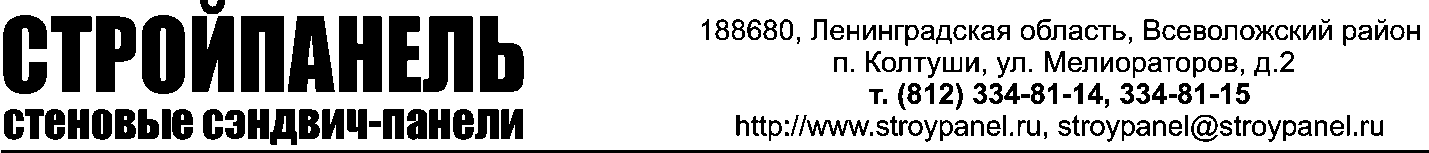 Company details1Company nameLLC "Stroypanel. Tradehouse"3Address188680, Leningrad region, Vsevolzhskiy district, Koltushy, v. Aro, 2a6Phone number, fax, emailTel.: (812) 334-81-13; 14; 15; 16Fax: (812) 334-81-17Email: stroypanel@stroypanel.ru8TIN78060561609Tax registration reason code (KPP)47030100114Bank account detailsAccount number 40702810847000001479Cor. account 30101810900000000790OJSC “Bank Saint-Petersburg” Proletarski office, Saint-PetersburgBIK 04403079015Chief executive officerGnezdov Aleksander Borisovitch16Chief accountantVasilyeva Elena Anatolyevna